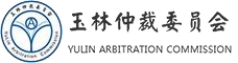 调解员名册序号姓名序号姓名序号姓名序号姓名1覃刚2卞连兵3陈婕4肖红5张艳仪6罗菲菲7周清8任国玲9邓淇中10周坤梅11黄玉丽12吴秋华13王萍14罗凌15吴国强16江学军17彭明致18汪伟19吴国权20肖大志21潘立冬22夏金莱23肖守华24符瑜25陈东生26马婷婷27方忠坤28程秋艳29谢新明30肖卫华31陈海萍32吴玉晶33刘莉34刘京柱35李颖珺36陈苏华37林秀娟38黎奇39张海荣40刘爱娟41陈世宇42黄经汉43曾斯44黄鼎足45杨大飞46王德虎47倪洁云48陈显玲49陈洲50黄成庆51朱利52董方53王亚平54付丽莎55李蕾56罗翔57黎建玲58李宇博59林晓兰60王晶61黄晓辉62高小平63轩辕宇璐64文毅65林海滨66吴秀荣67黎孟龙68程跃华69崔军70卢佳音71宁崇怡72康明73张硕74李志安75周清华76欧修平序号姓名序号姓名序号姓名序号姓名77黄贤定78刘超79姜荣祥80梁威81刘雪妮82王珂晗83谭琦84韦皓滕85梁立冠86张展豪87李佳宁88张野89毛慧滢90王志东91傅晶金92张晓安93杨志红94朱红贤95王祥96苏吉文